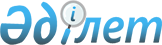 Об утверждении Положения о государственном учреждении "Отдел земельных отношений акимата Карасуского района"
					
			Утративший силу
			
			
		
					Постановление акимата Карасуского района Костанайской области от 28 мая 2015 года № 147. Зарегистрировано Департаментом юстиции Костанайской области 7 июля 2015 года № 5722. Утратило силу постановлением акимата Карасуского района Костанайской области от 19 мая 2016 года № 132      Сноска. Утратило силу постановлением акимата Карасуского района Костанайской области от 19.05.2016 № 132 (вводится в действие со дня подписания).

      В соответствии со статьей 31 Закона Республики Казахстан от 23 января 2001 года "О местном государственном управлении и самоуправлении в Республике Казахстан", Указа Президента Республики Казахстан от 29 октября 2012 года № 410 "Об утверждении Типового положения государственного органа Республики Казахстан", акимат Карасуского района ПОСТАНОВЛЯЕТ:

      1. Утвердить прилагаемое Положение о государственном учреждении "Отдел земельных отношений акимата Карасуского района".

      2. Государственному учреждению "Отдел земельных отношений акимата Карасуского района" провести государственную регистрацию в органах юстиции в установленные законодательством сроки.

      3. Контроль за исполнением настоящего постановления возложить на заместителя акима района Балжакаева Е.З.

      4. Настоящее постановление вводится в действие по истечению десяти календарных дней после дня его первого официального опубликования.

 Положение
о государственном учреждении
"Отдел земельных отношений акимата Карасуского района"      1. Общие положения

      1. Государственное учреждение "Отдел земельных отношений акимата Карасуского района" является государственным органом Республики Казахстан, осуществляющим руководство в сфере земельных отношений.

      2. Государственное учреждение "Отдел земельных отношений акимата Карасуского района" ведомств не имеет.

      3. Государственное учреждение "Отдел земельных отношений акимата Карасуского района" осуществляет свою деятельность в соответствии с  Конституцией и законами Республики Казахстан, актами Президента и Правительства Республики Казахстан, иными нормативными правовыми актами, а также настоящим  Положением.

      4. Государственное учреждение "Отдел земельных отношений акимата Карасуского района" является юридическим лицом в организационно-правовой форме государственного учреждения, имеет печать и штампы со своим наименованием на государственном языке, бланки установленного образца, в соответствии с законодательством Республики Казахстан счета в органах казначейства.

      5. Государственное учреждение "Отдел земельных отношений акимата Карасуского района" вступает в гражданско-правовые отношения от собственного имени.

      6. Государственное учреждение "Отдел земельных отношений акимата Карасуского района" имеет право выступать стороной гражданско-правовых отношений от имени государства, если оно уполномочено на это в соответствии с законодательством.

      7. Государственное учреждение "Отдел земельных отношений акимата Карасуского района" по вопросам своей компетенции в установленном законодательством порядке принимает решения, оформляемые приказами руководителя государственного учреждения "Отдел земельных отношений акимата Карасуского района" и другими актами, предусмотренными законодательством Республики Казахстан.

      8. Структура и лимит штатной численности государственного учреждения "Отдел земельных отношений акимата Карасуского района" утверждаются в соответствии с действующим законодательством.

      9. Местонахождение юридического лица: 111000, Республика Казахстан, Костанайская область, Карасуский район, село Карасу, улица А.Исакова, 66.

      10. Полное наименование государственного органа - государственное учреждение "Отдел земельных отношений акимата Карасуского района".

      11. Настоящее  Положение является учредительным документом

      государственного учреждения "Отдел земельных отношений акимата Карасуского района".

      12. Финансирование деятельности государственного учреждения "Отдел земельных отношений акимата Карасуского района" осуществляется из местного бюджета.

      13. Государственному учреждению "Отдел земельных отношений акимата Карасуского района" запрещается вступать в договорные отношения с субъектами предпринимательства на предмет выполнения обязанностей, являющихся функциями государственного учреждения "Отдел земельных отношений акимата Карасуского района".

      Если государственному учреждению "Отдел земельных отношений акимата Карасуского района" законодательными актами предоставлено право осуществлять приносящую доходы деятельность, то доходы, полученные от такой деятельности, направляются в доход государственного бюджета.

      2. Миссия, основные задачи, функции, права и обязанности государственного органа

      14. Миссия: государственное учреждение "Отдел земельных отношений акимата Карасуского района" осуществляет реализацию государственной политики в области земельных отношений в пределах своей компетенции.

      15. Задачи:

      1) проведение единой государственной политики в области управления земельными ресурсами, регулирования земельных отношений;

      2) организация ведения мониторинга земель государственного кадастра в установленном действующим законодательством порядке;

      3) организация разработки проектов зонирования земель, проектов и схем по рациональному использованию земель района;

      4) иные задачи, предусмотренные законодательством Республики Казахстан.

      16. Функции:

      1) составляет баланс о наличии земель и распределении их по категориям, угодьям, собственникам земельных участков и землепользователям;

      2) определяют делимость и неделимость земельных участков;

      3) утверждение кадастровой (оценочной) стоимости конкретных земельных участков, продаваемых в частную собственность государством;

      4) выявляет неиспользуемые земли и земли, используемые с нарушением законодательства;

      5) проводит экспертизу районных программ, схем и проектов, затрагивающих вопросы использования и охраны земель;

      6) заключение договоров купли-продажи, договоров аренды земельных участков и временного безвозмездного землепользования и осуществление контроля за исполнением условий заключенных договоров;

      7) организация проведения земельных торгов (конкурсов, аукционов) по продаже земельных участков и прав аренды землепользования;

      8) организация проведения землеустройства и утверждение землеустроительных проектов по формированию земельных участков;

      9) подготовка предложений по переводу сельскохозяйственных угодий из одного вида в другой;

      10) ведение учета собственников земельных участков и землепользователей, а также других субъектов земельных правоотношений;

      11) оказание государственных услуг физическим и юридическим лицам;

      12) осуществление иных функций в соответствии с законодательством Республики Казахстан.

      17. Права и обязанности:

      1) в пределах своей компетенции запрашивать и получать необходимую информацию, документы и иные материалы от государственных органов и других организаций;

      2) имеет право быть истцом и ответчиком в суде, по вопросам, отнесенным к его компетенции;

      3) осуществляет иные права и обязанности, в соответствие с законодательством Республики Казахстан.

      3. Организация деятельности государственного органа

      18. Руководство государственного учреждения "Отдел земельных отношений акимата Карасуского района" осуществляется первым руководителем, который несет персональную ответственность за выполнение возложенных на государственное учреждение "Отдел земельных отношений акимата Карасуского района" задач и осуществление им своих функций.

      19. Первый руководитель государственного учреждения "Отдел земельных отношений акимата Карасуского района" назначается на должность и освобождается от должности акимом Карасуского района.

      20. Полномочия первого руководителя государственного учреждения "Отдел земельных отношений акимата Карасуского района":

      1) организует и руководит работой государственного учреждения "Отдел земельных отношений акимата Карасуского района", несет персональную ответственность за выполнение возложенных на него функций и задач, а также за непринятие мер по противодействию коррупции;

      2) в установленном законодательством порядке налагает дисциплинарные взыскания и устанавливает доплаты, материальное поощрение (премии) государственным служащим и иным работникам, в пределах экономии фонда оплаты труда;

      3) издает приказы и дает указания, обязательные для исполнения работниками государственного учреждения "Отдел земельных отношений акимата Карасуского района";

      4) осуществляет контроль за качеством оказания государственных услуг;

      5) выполняет иные полномочия, предусмотренные законодательством Республики Казахстан.

      Исполнение полномочий первого руководителя государственного учреждения "Отдел земельных отношений акимата Карасуского района" в период его отсутствия осуществляется лицом, его замещающим в соответствии с действующим законодательством.

      4. Имущество государственного органа

      21. Государственное учреждение "Отдел земельных отношений акимата Карасуского района" может иметь на праве оперативного управления обособленное имущество в случаях, предусмотренных законодательством.

      Имущество государственного учреждения "Отдел земельных отношений акимата Карасуского района" формируется за счет имущества, переданного ему собственником, а также имущества (включая денежные доходы), приобретенного в результате собственной деятельности и иных источников, не запрещенных законодательством Республики Казахстан.

      22. Имущество, закрепленное за государственным учреждением "Отдел земельных отношений акимата Карасуского района", относится к коммунальной собственности.

      23. Государственное учреждение "Отдел земельных отношений акимата Карасуского района" не вправе самостоятельно отчуждать или иным способом распоряжаться закрепленным за ним имуществом и имуществом, приобретенным за счет средств, выданных ему по плану финансирования, если иное не установлено законодательством.

      5. Реорганизация и упразднение государственного органа

      24. Реорганизация и упразднение государственного учреждения "Отдел земельных отношений акимата Карасуского района" осуществляются в соответствии с законодательством Республики Казахстан.


					© 2012. РГП на ПХВ «Институт законодательства и правовой информации Республики Казахстан» Министерства юстиции Республики Казахстан
				
      Аким района

А. Шамшиев
Утверждено
постановлением акимата
от 28 мая 2015 года № 147